לרגל יום הלופוס העולמי 2023, לופוס אירופה שמחה להכריז על השקת האתר הרב-לשוני של Lupus100!Lupus100.org הוא אתר רב לשוני המנוהל על ידי Lupus Europe, ארגון הגג האירופי המאגד קבוצות חולי זאבת לאומיות.הוא מכיל תשובות ברורות ל-100 שאלות על זאבת, שעבדו במשותף על ידי מומחי וחולים לזאבת ואושרו על ידי רופאי קבוצת העבודה של ERN ReCONNET SLE.הוא זמין כעת ב-11 שפות אירופאיות. התרגומים מאומתים על ידי מטופלים דוברי שפת אם וראומטולוגים המתמחים בזאבת.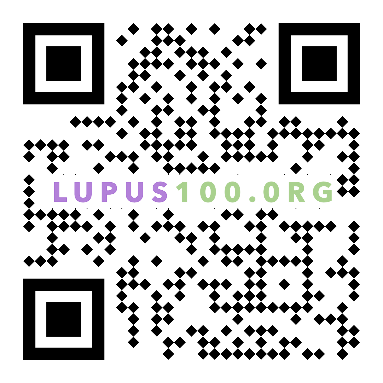 כתוצאה מכך, זהו מקור מידע ייחודי, ללא תשלום, אמין ונגיש על זאבת.• כנסו לאתר כדי להשתכנע!• הפיצו את החדשות על lupus100.orgאם השפה שלך עדיין לא זמינה, צור איתנו קשר בכתובת secretariat@lupus-europe.org